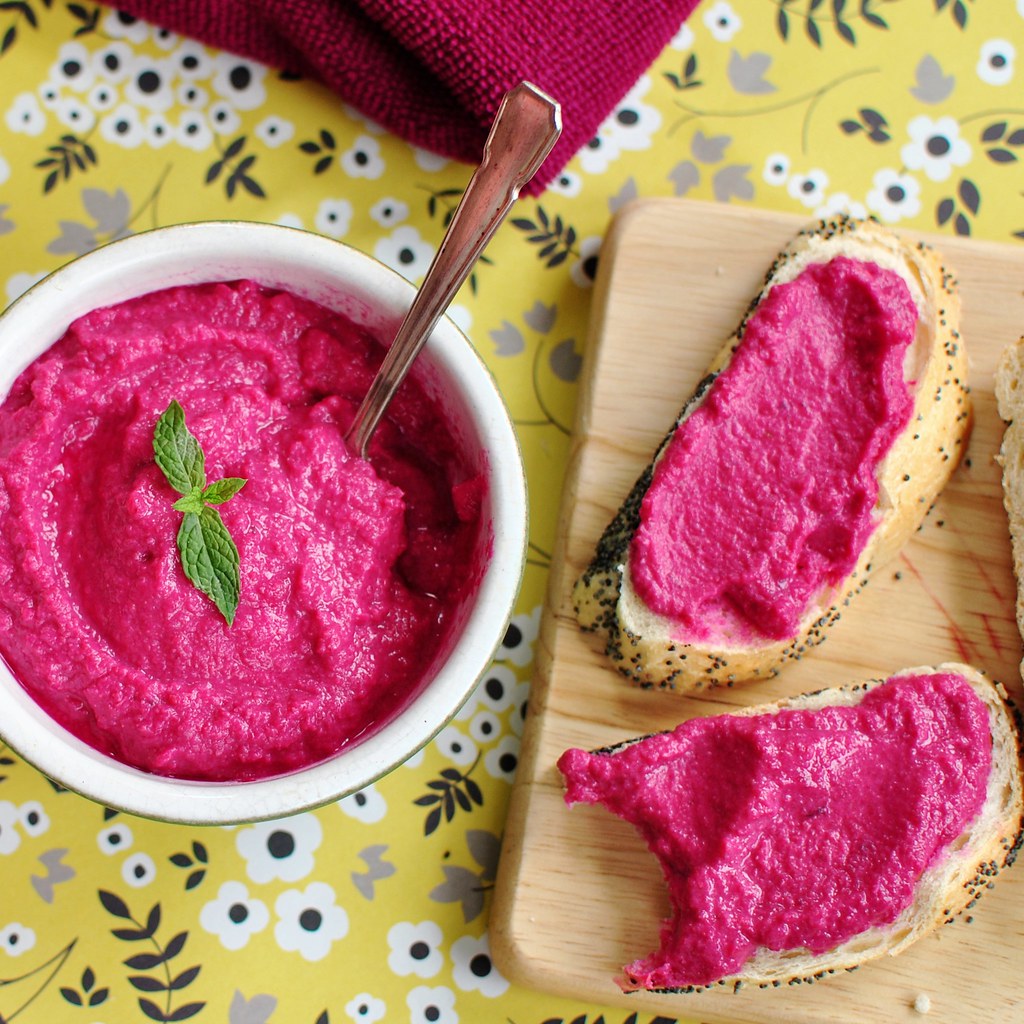 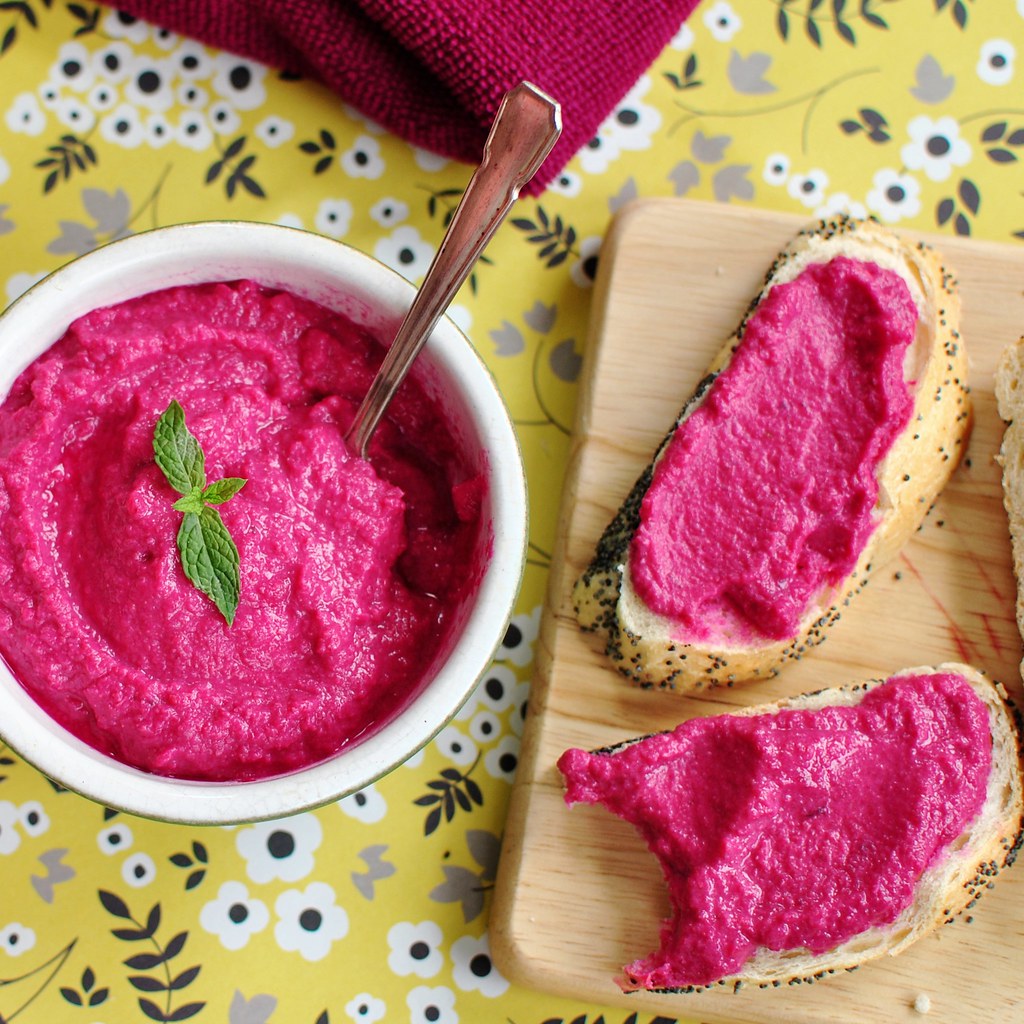 HOUMOUS DE BETTERAVE            3.2 kg de betteraves rouge cuite					2.6 kg de pois chiche cuits 20 gousses d’ail280gr de jus de citron frais8gr de cumin moulu320gr d’huile d’olive12gr de sel fin4gr de poivre blanc moulu32gr de graines de sésame blanc 	Le tout à diviser par 4 :800gr de betteraves620gr de pois chiche5 gousses d’ail entières (2 ½)70gr de citron2gr de cumin 3gr de selUne pincée de poivre blanc moulu8gr de sésame blanc80gr d’huile d’oliveMixer en premier l’ail, ensuite les pois chiches, ajouter le jus de citron, ensuite les betteraves et tous les               « épices » terminer par l’huile d’Olive et les graines de sésames blanc